ЛАБОРАТОРНАЯ РАБОТА№8ИЗУЧЕНИЕ КОНСТРУКЦИИ ПРЕССФОРМ РАЗЛИЧНЫХ КОНСТРУКЦИЙ, ПРИМЕНЯЕМЫХ В ПРОИЗВОДСТВЕ ИЗДЕЛИЙ ИЗ ПОРОШКОВ.В настоящее время в производстве твердых сплавов применяется большое количество разнообразных способов формования, где требуется получение сложных и особо сложных единичных деталей или мелких серий. Наиболее широкое распространение получил традиционный метод прессования смесей под давлением 0,5–1,5 т/см2 в металлических пресс-формах – так называемый метод прямого прессования.Метод прямого прессования. Для прессования твердосплавных смесей применяются различные пресс-формы (от простых цельных до сложных сборных), состоящие из нескольких частей, соединенных болтами, клиньями. Для конструирования пресс-форм необходимо определить соотношение между насыпанным порошком в пресс-форме и объемом спрессованного брикета:, ,где Vнас – объем свободно насыпанного порошка в пресс-форме, см3; Vпр – объем спрессованного тела (брикета), см3; G – навеска порошка, г; нас – насыпная масса порошка, г/см3; пр – плотность брикета, г/см3.Степень сжатия порошка сж определяется по уравнениюТак как плотность брикета определить практически трудно, то обычно пользуются следующей формулой:,где сп — удельная масса спеченного сплава, г/см3; K – коэффициент линейной усадки при спекании. Например, в случае смеси ВК8, для которой сп = 14,5 г/см3, K=1,22, нас = 3,2г/см3. Находим сж = 14,5 / 3,21,223 = 2,7.Таким образом, при сжатии порошка в процессе прессования высота пресс-формы должна быть не менее чем в 2,7 раза больше высоты брикета.При проектировании рабочих размеров прессформы следует учитывать коэффициент усадки, увеличивая рабочие размеры прессформы путём умножения размеров спечённой детали на этот коэффициент с учётом припуска на механическую обработку шлифование и заточку) спечённого изделия.Прессформы делятся на две группы:– для прессования на ручных прессах, то есть на прессах с ручным управлением, так называемые ручные прессформы;– для прессования на прессах-автоматах - автоматные прессформы.Наибольшим разнообразием конструкций отличаются ручные прессформы, которые по конструкции матрицы называют цельными либо разъёмными.Простая по конструкции прессформа показана на рисунке 58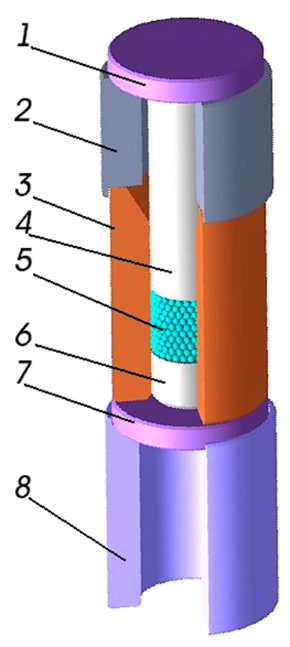 Рис 58. Простая прессформа для ручного прессования1 - нажимная пята, 2 - дистанционное кольцо, 3 - матрица, 4 - верхний пуансон, 5 - шихта, 6 - нижний пуансон, 7 - опорная пята, 8 - распрессовочное кольцо.С такой прессформой работают следующим образом. Собирают комплект так, как он показан на рисунке, не устанавливая верхнего пуансона 4 и нажимной пяты 1. Засыпают шихту 5, вставляют верхний пуансон, устанавливают сверху нажимную пяту 1 и производят прессование, нажимая штоком пресса на пяту 1. По завершении прессования снимают пяту 1, удаляют опорную пяту 7 и дистанционное кольцо 2. Затем, нажимая на верхний пуансон, выпрессовывают заготовку.Обычно, чтобы не повредить отпрессованную заготовку, в отверстие распрессовочного кольца укладывают подушку из упругого материала: поролона, пенополиуретана и тому подобного.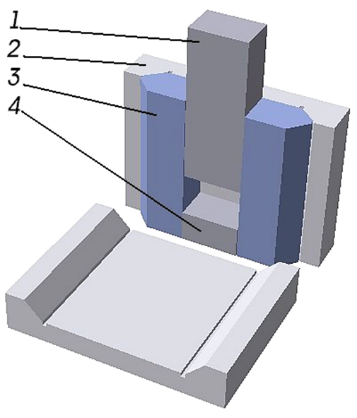 Рис.59. Ручная сборная щековая прессформа с клиновидными сухарями. 1 - верхний пуансон, 2 - боковая щека с призматическими направляющими, 3 - клиновидные сухари и одновременно - боковые стороны объёма матрицы, 4 - нижний пуансон.При работе собирают прессформу и зажимают её в тисках или в боковом зажиме углового пресса. Благодаря наклонным поверхностям призматических частей щёк и сухарей, последние плотно прижимаются к нижнему пуансону. Прессование производят как обычно - в полость прессформы засыпают порошок и нажимая верхним пуансоном на него, производят прессование. Главное удобство разборных прессформ - для извлечения прессовки её не выпрессовывают, а разбирают прессформу, благодаря чему в прессформах такой конструкции обычно прессуют образцы для определения предела прочности твёрдого сплава при поперечном изгибе по ГОСТ 20019 у прессовка не подвергается дополнительному силовому воздействию. В таких прессформах очень удобно прессовать длинные стержни, тонкие пластины и другие прессовки, которые невозможно прессовать с большими усилиями прессования.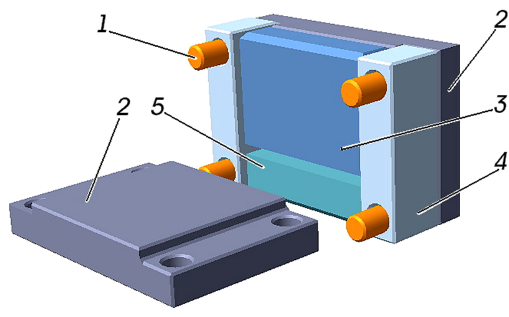 Рис.60. Ручная сборная щековая прессформа на штифтах (передняя щека прессформы снята).1 - штифты, 2 - боковая щека, 3 - верхний пуансон, 4 - планка, 5 - нижний пуансон. Прессование в данной прессформе ничем не отличается от прессования в предыдущей с той лишь разницей, что сборка прессформы производится на калиброванных штифтах - это упрощает изготовление, но ресурс этой прессформы меньше, чем у собираемой на призмах.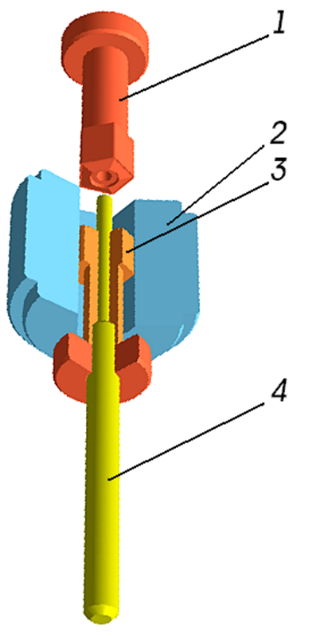 Рис.61. Прессформа для пресса-автомата.1 - верхний пуансон, 2 - матрица, 3 - нижний пуансон, 4 - игла.Прессование в автоматных прессформах весьма эффективно при массовом производстве прессованных деталей. Высокая точность изготовления деталей прессформы и точность перемещений рабочих частей, обеспечиваемое настройкой пресса-автомата позволяет изготавливать спечённые детали по 2-му классу точности.Литература.Кипарисов С.С., Либенсон Г.А. Порошковая металлургия. Учебник. М., Металлургия, 1980, с 215-246.Контрольные вопросы.1. Из каких материалов изготавливают прессформы? 2. Как определяют рабочие размеры формообразующих поверхностей прессформы? 3. Как обеспечивается кинематическая точность перемещения рабочих элементов автоматных и ручных прессформ? 